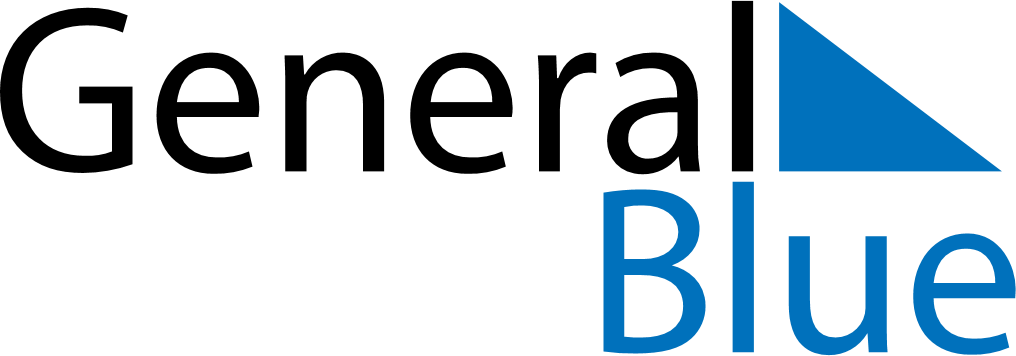 April 2021April 2021April 2021Costa RicaCosta RicaSundayMondayTuesdayWednesdayThursdayFridaySaturday123Maundy ThursdayGood Friday45678910Easter Sunday11121314151617Gesta Heroica de Juan Santamaría18192021222324252627282930